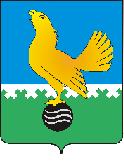 Ханты-Мансийский автономный округ-Юграмуниципальное образованиегородской округ город Пыть-ЯхАДМИНИСТРАЦИЯ ГОРОДАП О С Т А Н О В Л Е Н И ЕОб утверждении административного регламента предоставления муниципальной услуги по признанию садового домажилым домом и жилого дома садовымВ соответствии с Федеральным законом от 27.07.2010 № 210-ФЗ «Об организации предоставления государственных и муниципальных услуг», постановлением Правительства Российской Федерации от 28.01.2006 №47 «Об утверждении Положения о признании помещения жилым помещением, жилого помещения непригодным для проживания, многоквартирного дома аварийным и подлежащим сносу или реконструкции, садового дома жилым домом и жилого дома садовым домом», постановлениями администрации города от 11.09.2012 № 212-па «Об утверждении порядка разработки и утверждения административных регламентов предоставления муниципальных услуг», от 27.12.2018 № 482-па «Об утверждении порядка формирования и ведения реестра муниципальных услуг муниципального образования городской округ город Пыть-Ях», в целях повышения качества исполнения и доступности муниципальных услуг:	1.	Утвердить Административный регламент предоставления муниципальной услуги по признанию садового дома жилым домом и жилого дома садовым.	2.	Отделу по внутренней политики, связям с общественными организациями и СМИ управления по внутренней политики (О.В. Кулиш) опубликовать постановление в печатном средстве массовой информации «Официальный вестник».	3.	Отделу по информационным ресурсам (А.А. Мерзляков) разместить постановление на официальном сайте администрации города в сети Интернет.	4.	Настоящее постановление вступает в силу после его официального опубликования. 	5.	Контроль за выполнением постановления возложить на заместителя главы города (направление деятельности - жилищно-коммунальные вопросы).Глава города Пыть-Яха							А.Н. Морозов Приложениек постановлению администрациигорода Пыть-Яха Административный регламент предоставления муниципальной услуги по признанию садового домажилым домом и жилого дома садовым домом Общие положенияПредмет регулирования административного регламентаНастоящий Административный регламент устанавливает сроки и последовательность административных процедур и административных действий администрации города Пыть-Яха (далее – уполномоченный орган), предоставляющего муниципальную услугу по признанию помещения жилым помещением, жилого помещения непригодным для проживания
и многоквартирного дома аварийным и подлежащим сносу или реконструкции (далее – муниципальная услуга), по запросу заявителя либо
его уполномоченного представителя в пределах, установленных нормативными правовыми актами Российской Федерации полномочий
в соответствии с требованиями Федерального закона от 27 июля 2010 года № 210-ФЗ «Об организации предоставления государственных 
и муниципальных услуг» (далее – Федеральный закон № 210-ФЗ), а также порядок взаимодействия уполномоченного органа с заявителем, иными органами государственной власти и организациями при предоставлении муниципальной услуги.Круг заявителейМуниципальная услуга предоставляется физическим и юридическим лицам, являющимся собственниками помещений, нанимателями жилых помещений муниципального жилищного фонда, расположенных на территории муниципального образования городской округ город Пыть-ЯхОт имени заявителей могут выступать их представители, действующие в силу закона или на основании доверенности
(далее – представители заявителей).Требования к порядку информирования о предоставлении муниципальной услугиИнформирование по вопросам предоставления муниципальной услуги осуществляется посредством размещения информации:в информационно-телекоммуникационной сети «Интернет»
(далее – сеть «Интернет»), в том числе на официальном сайте уполномоченного органа https://adm.gov86.org далее официальный сайт администрации города Пыть-Яха);на портале многофункциональных центров предоставления государственных и муниципальных услуг Ханты-Мансийского автономного округа – Югры (далее также – автономный округ) (http://www.mfc.admhmao.ru);в федеральной государственной информационной системе «Единый портал государственных и муниципальных услуг (функций)» http://www.gosuslugi.ru (далее – Единый портал); на информационном стенде уполномоченного органа, многофункционального центра предоставления государственных 
и муниципальных услуг, расположенного на территории 
Ханты-Мансийского автономного округа – Югры (далее – МФЦ), в форме информационных (текстовых) материалов. Информация по вопросам предоставления муниципальной услуги сведения о ходе предоставления муниципальной услуги предоставления муниципальной услуги предоставляются заявителю в следующих формах:-	в устной форме (при личном обращении заявителя и (или) по телефону);-	в письменной форме (при письменном обращении заявителя лично, по почте, в том числе электронной);-	на Едином и региональном порталах;-	в форме информационных (мультимедийных) материалов в информационно-телекоммуникационной сети "Интернет" на официальном сайте;-	в форме информационных (текстовых) материалов на информационных стендах в местах предоставления муниципальной услуги.4. Информирование осуществляют специалисты отдела жилищно-коммунального комплекса управления по жилищно-коммунальному комплексу, транспорту и дорогам. Продолжительность информирования при личном обращении заявителя не должна превышать 15 минут, по телефону – 10 минут.Ответ на письменное обращение по вопросу получения информации о порядке предоставления муниципальной услуги направляется заявителю в течение 30 календарных дней с момента регистрации обращения.Время ожидания в   очереди   при   личном   обращении   заявителя за информацией о   правилах   предоставления   муниципальной   услуги не должно превышать 15 минут.Информирование заявителей о порядке предоставления муниципальной услуги, о ходе выполнения запроса, а также по иным вопросам, связанным с предоставлением муниципальной услуги, осуществляется МФЦ, в соответствии с регламентом их работы.Информация о порядке и сроках предоставления муниципальной услуги, основанная на сведениях об услугах, содержащихся на Едином и Региональном порталах, на официальном сайте уполномоченного органа, предоставляется заявителю бесплатно.Доступ к информации о сроках и порядке предоставления муниципальной услуги осуществляется без выполнения заявителем каких-либо требований, в том числе без использования программного обеспечения, установка которого на технические средства заявителя требует заключения лицензионного или иного соглашения с правообладателем программного обеспечения, предусматривающего взимание платы, регистрацию или авторизацию заявителя, или предоставление им персональных данных.Информация о месте нахождения и графике работы уполномоченного органа (структурного подразделения) размещена на информационных стендах в местах предоставления муниципальной услуги и в сети «Интернет» на официальном сайте уполномоченного органа, Едином и порталах.Информацию о местах нахождения и графиках работы органов государственной власти, органов местного самоуправления муниципальных    образований    Ханты-Мансийского    автономного округа – Югры и организаций, участвующих в предоставлении муниципальной услуги, МФЦ заявитель может получить на: официальном сайте Управления Федеральной службы государственной регистрации, кадастра и картографии по Ханты-Мансийскому автономному округу – Югре: https://rosreestr.ru;официальном сайте АО Ростехинвентаризация – Федеральное БТИ: www.rosinv.ru; на портале МФЦ Ханты-Мансийского автономного округа – Югры: http://mfc.admhmao.ru. На информационных стендах в местах предоставления муниципальной услуги, на официальном сайте уполномоченного органа, портале МФЦ в сети «Интернет» размещается следующая информация:-	справочная информация (о месте нахождения, графике работы, справочных телефонах, адресах официального сайта и электронной почты уполномоченного органа и его структурного подразделения, обеспечивающего предоставление муниципальной услуги, а также МФЦ);-	бланки    заявлений    о    предоставлении    муниципальной    услуги и образцы их заполнения.В случае внесения изменений в порядок предоставления муниципальной услуги   уполномоченные   должностные   лица   в   срок, не превышающий       5 рабочих дня со дня вступления в силу таких изменений, обеспечивают размещение информации в сети «Интернет» (на официальном сайте уполномоченного органа, Едином и Региональном порталах) и на информационных стендах, находящихся в местах предоставления муниципальной услуги.Стандарт предоставления муниципальной услугиНаименование муниципальной услуги5. Признание садового дома жилым домом и жилого дома садовым домомНаименование органа, предоставляющего муниципальную услугу6. Муниципальную услугу предоставляет администрация города Пыть-Яха.Предоставление муниципальной услуги обеспечивают специалисты отдела жилищно-коммунального комплекса управления по жилищно-коммунальному комплексу, транспорту и дорогам администрации города Пыть-Яха (далее – структурное подразделение уполномоченного органа).Заявитель вправе обратиться за получением муниципальной услуги в МФЦ.7.	При предоставлении муниципальной услуги уполномоченный орган осуществляет межведомственное информационное взаимодействие с:Управлением Федеральной службы по надзору
в сфере защиты прав потребителей и благополучия человека
по Ханты-Мансийскому автономному округу – Югре (его территориальными органами);Управлением Федеральной службы государственной регистрации, кадастра и картографии по Ханты-Мансийскому автономному
округу – Югре (его территориальными органами);В соответствии с требованиями пункта 3 части 1 статьи 7 Федерального закона № 210-ФЗ запрещается требовать от заявителя осуществления действий, в том числе согласований, необходимых для получения муниципальной услуги и связанных с обращением в иные государственные органы, организации, за исключением получения услуг и получения документов и информации, предоставляемых в результате предоставления таких услуг, включенных в Перечень услуг, которые являются необходимыми и обязательными для предоставления муниципальных услуг, утвержденный решением Думы города Пыть-Яха от 22.12.2011 № 108.Результат предоставления муниципальной услуги8. 	Результатом предоставления муниципальной услуги является:1) выдача (направление) заявителю решения уполномоченного органа местного самоуправления о признании садового дома жилым домом или жилого дома садовым домом;	2) выдача (направление) заявителю решения об отказе в признании садового дома жилым домом или жилого дома садовым домом;	3) выдача (направление) заявителю мотивированного отказа в предоставлении муниципальной услуги в форме уведомления.Срок предоставления муниципальной услуги9. 	Общий срок предоставления муниципальной услуги составляет не более 45 календарных дней. Срок выдачи (направления) решения, о признании садового дома жилым домом или жилого дома садовым либо решение об отказе в признании садового дома жилым домом или жилого дома садовым домом составляет 5 рабочих дня со дня принятия решения. В общий срок предоставления муниципальной услуги входит срок направления межведомственных запросов и получения на них ответов, срок выдачи (направления) документов, являющихся результатом предоставления муниципальной услуги.Правовые основания для предоставления муниципальной услуги10.	Перечень нормативных правовых актов, регулирующих предоставление муниципальной услуги, размещается на официальном сайте администрации города в сети «Интернет» (www.adm.gov86.org ) и на Едином и региональном порталах государственных и муниципальных услуг (функций).Исчерпывающий перечень документов, необходимых для предоставления муниципальной услуги 11. Исчерпывающий перечень документов, необходимых
для предоставления муниципальной услуги, которые заявитель должен представить самостоятельно: заявление о признании садового дома жилым домом или жилого дома садовым домом, в котором указываются кадастровый номер садового дома или жилого дома и кадастровый номер земельного участка, на котором расположен садовый дом или жилой дом, почтовый адрес заявителя или адрес электронной почты заявителя, а также способ получения решения уполномоченного органа местного самоуправления и иных предусмотренных Положением документов (приложение к настоящему Административному регламенту);в случае, если право собственности заявителя на садовый дом или жилой дом не зарегистрировано в Едином государственном реестре недвижимости, правоустанавливающий документ на садовый дом или жилой дом либо нотариально заверенную копию такого документа;заключение по обследованию технического состояния объекта, подтверждающее соответствие садового дома требованиям к надёжности и безопасности, установленным частью 2 статьи 5, статьями 7,8 и 10 Федерального закона от 30 декабря 2009 года №384-ФЗ «Технический регламент о безопасности зданий и сооружений», выданное индивидуальным предпринимателем или юридическим лицом, которые являются членами саморегулируемой организации   в области инженерных изысканий (в случае признания садового дома жилым домом);в случае, если садовый дом или жилой дом обременен правами третьих лиц-нотариально удостоверенное согласие указанных лиц на признание садового дома жилым домом или жилого дома садовым.При обращении заявителя (представителя заявителя) в МФЦ или лично в уполномоченный орган представляется паспорт или иной документ, удостоверяющий личность. Представитель заявителя представляет документ, подтверждающий право подачи заявления от имени заявителя (доверенность, оформленную в соответствии с законодательством РФ).12.	 Исчерпывающий перечень документов, необходимых в соответствии с законодательными и иными нормативными правовыми актами для предоставления муниципальной услуги, запрашиваемых и получаемых в порядке межведомственного информационного взаимодействия: сведения из Единого государственного реестра
недвижимости о правах на жилое помещение (Управление Федеральной службы государственной регистрации, кадастра и картографии
по Ханты-Мансийскому автономному округу – Югре);технический паспорт жилого помещения, а для нежилых помещений – технический план (Управление Федеральной службы государственной регистрации, кадастра и картографии по Ханты-Мансийскому автономному округу – Югре);13. Документы и сведения, указанные в пункте 20 настоящего Административного регламента, могут быть предоставлены заявителем
по собственной инициативе. Непредставление заявителем документов и информации, которые
он вправе представить по собственной инициативе, не является основанием для отказа ему в предоставлении муниципальной услуги.14. Способы получения заявителем формы заявления о предоставлении муниципальной услуги: на информационном стенде в месте предоставления муниципальной услуги;у специалиста структурного подразделения уполномоченного органа или работника МФЦ;на официальном сайте уполномоченного органа;на Едином и региональном порталах.15. Способы подачи документов заявителем: - при личном обращении в уполномоченный орган либо МФЦ;- посредством почтового отправления в уполномоченный орган;16. Запрещается требовать от заявителя:- предоставления документов и информации или осуществления действий, представление или осуществление которых не предусмотрено нормативными правовыми актами, регулирующими отношения, возникающие в связи с предоставлением муниципальной услуги;- предоставления документов и информации, которые в соответствии с нормативными правовыми актами Российской Федерации, нормативными правовыми актами Ханты-Мансийского автономного округа – Югры и муниципальными правовыми актами находятся в распоряжении государственных органов, предоставляющих муниципальную услугу, иных государственных органов, органов местного самоуправления и (или) подведомственных государственным органам и органам местного самоуправления организаций, участвующих в предоставлении государственных или муниципальных услуг, за исключением документов, указанных в части 6 статьи 7 ФЗ N 210-ФЗ;-	 представления документов и информации, отсутствие и (или) недостоверность которых не указывались при первоначальном отказе в приеме документов, необходимых для предоставления муниципальной услуги, либо в предоставлении муниципальной услуги, за исключением случаев, предусмотренных пунктом 4 части 1 статьи 7 Федерального закона №210-ФЗ.Исчерпывающий перечень оснований для отказа в приеме документов, необходимых для предоставления муниципальной услуги17. Оснований для отказа в приеме документов, необходимых
для предоставления муниципальной услуги, законодательством Российской Федерации и законодательством Ханты-Мансийского автономного округа – Югры не предусмотрено.Исчерпывающий перечень оснований для приостановления и (или) отказа в предоставлении муниципальной услугиОснований для приостановления предоставления муниципальной услуги законодательством Российской Федерации и законодательством Ханты-Мансийского автономного округа – Югры не предусмотрено.В предоставлении муниципальной услуги отказывается в случаях:- непредставления (предоставления не в полном объеме) заявителем документов, предусмотренных пунктом 1 настоящего Административного регламента;- отсутствия документов (сведений), предусмотренных пунктом 12 Административного регламента, запрошенных в порядке межведомственного информационного взаимодействия. Размер оплаты, взымаемой с заявителя при предоставлении муниципальной услугиВзимание государственной пошлины или иной платы, взимаемой за предоставление муниципальной услуги, законодательством Российской Федерации не предусмотрено.Максимальный срок ожидания в очереди при подаче запроса 
о предоставлении муниципальной услуги и при получении результата предоставления муниципальной услугиМаксимальный срок ожидания в очереди при подаче запроса
о предоставлении муниципальной услуги и при получении результата предоставления муниципальной услуги не должен превышать 15 минут.Срок регистрации запроса заявителя о предоставлении муниципальной услуги, в том числе в электронной формеЗапрос заявителя о предоставлении муниципальной услуги, поступивший посредством почтовой связи, посредством Единого или регионального порталов, регистрируется в течение 1 рабочего дня с момента поступления в уполномоченный орган.Запрос заявителя о предоставлении муниципальной услуги, принятый при личном обращении в уполномоченный орган либо в МФЦ, подлежит регистрации непосредственно в момент обращения. Требования к помещениям, в которых предоставляется муниципальная услуга, к залу ожидания, местам для заполнения запросов о предоставлении муниципальной услуги, размещению и оформлению визуальной, текстовой и мультимедийной информации о порядке предоставления муниципальной услугиЗдание, в котором предоставляется муниципальная услуга, расположено с учетом пешеходной доступности для заявителей 
от остановок общественного транспорта, оборудовано отдельным входом для свободного доступа заявителей.Вход в здание должен быть оборудован информационной табличкой (вывеской), содержащей информацию о наименовании, местонахождении, режиме работы, а также о телефонных номерах справочной службы.Все помещения, в которых предоставляется муниципальная услуга, соответствуют санитарно-эпидемиологическим требованиям, правилам пожарной безопасности, нормам охраны труда.Помещения для предоставления муниципальной услуги размещаются преимущественно на нижних этажах зданий или в отдельно стоящих зданиях.Вход и выход из помещения для предоставления муниципальной услуги оборудуются соответствующими указателями с автономными источниками бесперебойного питания.Лестницы, находящиеся по пути движения в помещение для предоставления муниципальной услуги, оборудуются:тактильными полосами;контрастной маркировкой крайних ступеней;поручнями с двух сторон, с тактильными полосами, нанесенными 
на поручни, с тактильно-выпуклым шрифтом и шрифтом Брайля 
с указанием этажа;тактильными табличками с указанием этажей, дублированными шрифтом Брайля.Места предоставления муниципальной услуги должны соответствовать требованиям к местам обслуживания маломобильных групп населения, к внутреннему оборудованию и устройствам в помещении, к санитарно-бытовым помещениям для инвалидов, к путям движения в помещении и залах обслуживания, к лестницам и пандусам в помещении, к лифтам, подъемным платформам для инвалидов, к аудиовизуальным и информационным системам, доступным для инвалидов.Оборудование помещений, в которых предоставляется муниципальная услуга, осуществляется с учетом технических возможностей муниципального образования.Места ожидания оборудуются столами, стульями 
или скамьями (банкетками), информационными стендами, информационными терминалами, обеспечиваются писчей бумагой и канцелярскими принадлежностями в количестве, достаточном для оформления документов заявителями.Информационные стенды, информационные терминалы размещаются на видном, доступном месте в любом из форматов: настенных стендах, напольных или настольных стойках, призваны обеспечить заявителей исчерпывающей информацией. Стенды должны быть оформлены в едином стиле, надписи сделаны черным шрифтом на белом фоне.Оформление визуальной, текстовой и мультимедийной информации о муниципальной услуге должно соответствовать оптимальному зрительному и слуховому восприятию этой информации заявителями.Показатели доступности и качества муниципальной услугиПоказателями доступности муниципальной услуги являются:	возможность информирования заявителя по вопросам предоставления муниципальной услуги, в том числе о ходе предоставления муниципальной услуги, в форме устного или письменного информирования, в том числе посредством официального сайта, Единого и регионального порталов;размещение формы заявления о предоставлении муниципальной услуги в сети Интернет на официальном сайте, Едином портале, в том числе с возможностью его копирования и заполнения;возможность получения заявителем муниципальной услуги в МФЦ.Показателями качества муниципальной услуги являются:соблюдение должностными лицами уполномоченного органа, предоставляющими муниципальную услугу, сроков предоставления муниципальной услуги;соблюдение сроков ожидания в очереди при подаче заявления 
о предоставлении муниципальной услуги и при получении результата предоставления муниципальной услуги;отсутствие обоснованных жалоб заявителей на качество предоставления муниципальной услуги, действия (бездействие) должностных лиц и решений, принимаемых (осуществляемых) в ходе предоставления муниципальной услуги.Особенности предоставления муниципальной услуги в электронной формеПри предоставлении муниципальной услуги в электронной форме заявителю обеспечиваются: получение информации о порядке и сроках предоставления услуги;досудебное (внесудебное) обжалование решений и действий (бездействия) уполномоченного органа, МФЦ, их должностных лиц, муниципального служащего, работника МФЦ.Особенности предоставления муниципальной услуги в многофункциональных центрах предоставления государственных и муниципальных услугПредоставление муниципальной услуги в МФЦ осуществляется по принципу «одного окна» в соответствии с законодательством Российской Федерации, в порядке и сроки, установленные соглашением, заключенным между МФЦ и уполномоченным органом.МФЦ при предоставлении муниципальной услуги осуществляет следующие административные процедуры (действия):прием и регистрация заявления для предоставления муниципальной услуги;передача документов в уполномоченный орган;выдача (направление) заявителю документов, являющихся результатом предоставления муниципальной услуги.Состав, последовательность и сроки выполнения административных процедур, требования к порядку их выполнения, в том числе особенности выполнения административных процедур в электронной формеПредоставление муниципальной услуги включает в себя следующие административные процедуры:прием и регистрация заявления о предоставлении муниципальной услуги;формирование и направление межведомственных запросов в органы (организации), участвующие в предоставлении муниципальной услуги, получение на них ответов;рассмотрение представленных документов и принятие уполномоченным органом решения о предоставлении или об отказе в предоставлении муниципальной услуги;выдача (направление) заявителю документов, являющихся результатом предоставления муниципальной услуги.Прием и регистрация заявления о предоставлении
муниципальной услугиОснование для начала административной процедуры: поступление заявления о предоставлении муниципальной услуги (далее также – заявление) в уполномоченный орган либо в МФЦ.Сведения о должностном лице, ответственном за выполнение административного действия, входящего в состав административной процедуры: главный специалист отдела по работе с обращениями граждан управления делами администрации города (в случае обращения физических лиц). В случае подачи заявления и документов в МФЦ, последний обеспечивает регистрацию заявления и передачу его в уполномоченный орган, в порядке и сроки, которые установлены соглашением о взаимодействии между МФЦ и уполномоченным органом, но не позднее следующего рабочего дня с даты регистрации заявления 
в МФЦ. При этом датой подачи заявителем заявления и документов является дата поступления заявления в уполномоченный орган.Критерий принятия решения: представление заявителем заявления 
о предоставлении муниципальной услуги.Результат административной процедуры: регистрация заявления.Способ фиксации результата выполнения административной процедуры: факт регистрации фиксируется в электронном документообороте с проставлением в заявлении отметки о регистрации. 	Максимальный срок выполнения административной процедуры:регистрация заявления осуществляется в сроки, предусмотренные пунктом 22 настоящего Административного регламента. Направление межведомственных запросов в органы (организации), участвующие в предоставлении муниципальной услуги, получение на них ответовОснование для начала административной процедуры:поступление главному специалисту отдела жилищно-коммунального комплекса, управления по жилищно-коммунальному комплексу, транспорту и дорогам администрации города – секретарю комиссии, зарегистрированного заявления о предоставлении муниципальной услуги. Содержание административного действия, входящего в состав административной процедуры, продолжительность и (или) максимальный срок его выполнения: формирование и направление ответственным специалистом в течение 3 рабочих дней с момента приема и регистрации заявления межведомственного запроса; получение ответов на межведомственные запросы в течение 5 рабочих дней. Критерий принятия решения: отсутствие документов и сведений, которые заявитель вправе предоставить по собственной инициативе.Результат административной процедуры: получение ответа 
на межведомственный запрос.Способ фиксации результата выполнения административной процедуры: ответ на межведомственный запрос регистрируется в системе электронного документооборота.Рассмотрение заявления и представленных документов и принятие решения о предоставлении муниципальной услуги либо об отказев предоставлении муниципальной услугиОснование для начала административной процедуры: поступление зарегистрированного заявления с соответствующими документами и ответов на межведомственные запросы (в случае их направления).Сведения о должностном лице, ответственном за выполнение административного действия, входящего в состав административной процедуры: за рассмотрение заявления, представленных документов и подготовку документа, являющегося результатом предоставления муниципальной услуги – главный специалист отдела жилищно-коммунального комплекса, управления по жилищно-коммунальному комплексу, транспорту и дорогам администрации города. Содержание административных действий, входящих в состав административной процедуры, продолжительность и (или) максимальный срок его выполнения:рассмотрение заявления о предоставлении муниципальной услуги и документов, необходимых для предоставления муниципальной услуги;возврат без рассмотрения заявления и прилагаемых документов в случае непредставления (предоставление не в полном объёме) заявителем документов, предусмотренных пунктом 11 настоящего Административного регламента, и (или) невозможности получения документов, предусмотренных пунктом 12 настоящего административного регламента в порядке межведомственного информационного взаимодействия; принятие уполномоченным органом решения о признании садового дома жилым домом или жилого дома садовым домом либо об отказе в признании садового дома жилым домом или жилого дома садовым домом.Критерий принятия решения: отсутствие (наличие) оснований, предусмотренных пунктом 19 настоящего Административного регламента.Результат административной процедуры: принятие уполномоченным органом решения о признании садового дома жилым домом или жилого дома садовым домом либо об отказе в познании садового дома жилым домом или жилого дома садовым домом.Способ фиксации результата выполнения административной процедуры: регистрируются в электронном документообороте.Максимальный срок выполнения административной процедуры 37 календарных дней. Выдача (направление) заявителю документа, являющегося результатом предоставления муниципальной услугиОснование для начала административной процедуры: принятие уполномоченным органом решения; выдача (направление) заявителю решения уполномоченного органа, являющегося результатом предоставления услуги.Сведения о должностном лице, ответственном за выполнение административного действия, входящего в состав административной процедуры: главный специалист отдела жилищно-коммунального комплекса, управления по жилищно-коммунальному комплексу, транспорту и дорогам администрации города.Критерий принятия решения: наличие решения уполномоченного органа о признании садового дома жилым домом или жилого дома садовым домом.Результат административной процедуры: выдача (направление) заявителю документов, являющихся результатом предоставления муниципальной услуги, в уполномоченном органе или в МФЦ.Способ фиксации результата выполнения административной процедуры: 	в случае выдачи документа, являющегося результатом предоставления муниципальной услуги, нарочно заявителю, запись о выдаче документа заявителю подтверждается подписью заявителя на сопроводительном письме; в случае направления заявителю документа, являющегося результатом предоставления муниципальной услуги, почтой, получение заявителем документов подтверждается уведомлением о вручении;в случае выдачи документа, являющегося результатом предоставления муниципальной услуги, в МФЦ, запись о выдаче документа заявителю отображается в соответствии с порядком ведения документооборота, принятым в МФЦ. Максимальный срок выполнения административной процедуры:
5 календарных дней со дня принятия решения, предусмотренного
пунктом 34 настоящего Административного регламента.Формы контроля за исполнением административного регламентаПорядок осуществления текущего контроля за соблюдением
и исполнением ответственными должностными лицами положений административного регламента и иных нормативных правовых актов, устанавливающих требования к предоставлению муниципальной услуги, также принятием ими решений	35. Текущий контроль за соблюдением и исполнением ответственными должностными лицами положений настоящего Административного регламента и иных нормативных правовых актов, устанавливающих требования к предоставлению муниципальной услуги, осуществляется заместителем главы города (направление деятельности - жилищно-коммунальные вопросы), директор МФЦ.Порядок и периодичность осуществления плановых
и внеплановых проверок полноты и качества предоставления
муниципальной услуги, в том числе порядок и формы контроля полноты и качества предоставления муниципальной услуги36. Плановые проверки полноты и качества предоставления муниципальной услуги проводятся заместителем главы города (направление деятельности - жилищно-коммунальные вопросы), директором МФЦ, либо лицом, его замещающим.Периодичность проведения плановых проверок полноты и качества предоставления муниципальной услуги устанавливается в соответствии
с решением заместителя главы города (направление деятельности - жилищно-коммунальные вопросы), директора МФЦ, либо лица, его замещающего.Внеплановые проверки полноты и качества предоставления муниципальной услуги проводятся заместителем главы города (направление деятельности - жилищно-коммунальные вопросы), директором МФЦ, либо лицом, его замещающим, на основании жалобы заявителя на решения или действия (бездействие) должностных лиц уполномоченного органа, принятые или осуществленные в ходе предоставления муниципальной услуги.Рассмотрение жалобы заявителя осуществляется в соответствии
с разделом V настоящего Административного регламента.В случае проведения внеплановой проверки по конкретному обращению, обратившемуся направляется информация о результатах проверки, проведенной по обращению и о мерах, принятых в отношении виновных лиц.Результаты проверки оформляются в виде акта, в котором отмечаются выявленные недостатки и указываются предложения по их устранению.37.  Контроль полноты и качества предоставления муниципальной услуги со стороны граждан, их объединений организаций осуществляется с использованием соответствующей информации, размещаемой на официальном сайте, а также в форме письменных и устных обращений
в адрес уполномоченного органа.Ответственность должностных лиц органа местного самоуправления за решения и действия (бездействие), принимаемые (осуществляемые) ими в ходе предоставления муниципальной услуги, в том числе
за необоснованные межведомственные запросы38. Должностные лица уполномоченного органа несут персональную ответственность в соответствии с законодательством Российской Федерации за решения и действия (бездействие), принимаемые (осуществляемые) в ходе предоставления муниципальной услуги.39. Персональная ответственность специалистов закрепляется
в их должностных инструкциях в соответствии с требованиями законодательства.40.	 В соответствии со статьей 9.6 Закона Ханты-Мансийского автономного округа – Югры от 11 июня 2010 года № 102-оз «Об административных правонарушениях» должностные лица уполномоченного органа, работники МФЦ несут административную ответственность за нарушение настоящего Административного регламента, выразившееся в нарушении срока регистрации запроса заявителя о предоставлении муниципальной услуги, срока предоставления муниципальной услуги, в неправомерных отказах в приеме у заявителя документов, предусмотренных для предоставления муниципальной услуги, предоставлении муниципальной услуги, исправлении допущенных опечаток и ошибок в выданных в результате предоставления муниципальной услуги документах либо нарушении установленного срока осуществления таких исправлений, в превышении максимального срока ожидания в очереди при подаче запроса о муниципальной услуги, а равно при получении результата предоставления муниципальной услуги (за исключением срока подачи запроса в МФЦ), в нарушении требований к помещениям, в которых предоставляется муниципальная услуга, к залу ожидания, местам для заполнения запросов о муниципальной услуге, информационным стендам с образцами их заполнения и перечнем документов, необходимых для предоставления муниципальной услуги (за исключением требований, установленных к помещениям МФЦ).Досудебный (внесудебный) порядок обжалования решений
и действий (бездействия) органа местного самоуправления, предоставляющего муниципальную услугу, многофункционального центра, а также их должностных лиц, муниципальных служащих, работников41.	Заявитель имеет право на досудебное (внесудебное) обжалование действий (бездействия) и решений, принятых (осуществленных) в ходе предоставления муниципальной услуги уполномоченным органом, предоставляющим муниципальную услугу, МФЦ, а также их должностными лицами, муниципальными служащими, работниками (далее – жалоба).42.	Жалоба на решения, действия (бездействие) уполномоченного органа подается в вышестоящий орган (при его наличии) либо в случае его отсутствии рассматривается непосредственно руководителем уполномоченного органа.43.	При обжаловании решения, действия (бездействие) автономного учреждения Ханты-Мансийского автономного округа – Югры «Многофункциональный центр предоставления государственных
и муниципальных услуг Югры» (далее – МФЦ Югры) жалоба подается
для рассмотрения в Департамент экономического развития
Ханты-Мансийского автономного округа – Югры, жалоба на решения, действия (бездействие) работников МФЦ Югры подается
для рассмотрения руководителю МФЦ Югры.Жалоба на решение, действие (бездействие) иного МФЦ, расположенного на территории Ханты-Мансийского автономного округа – Югры, а также его работников, подается для рассмотрения в орган местного самоуправления, являющийся учредителем МФЦ, либо руководителю МФЦ.44.	Информирование заявителей о порядке подачи и рассмотрения жалоб осуществляется в следующих формах (по выбору заявителя): устной (при личном обращении заявителя и/или по телефону);письменной (при письменном обращении заявителя по почте, электронной почте, факсу).Информация о порядке подачи и рассмотрения жалобы размещается на информационных стендах в местах предоставления муниципальной услуги, на официальном сайте уполномоченного органа, Едином и региональном порталах.45. Перечень нормативных правовых актов, регулирующих порядок досудебного (внесудебного) обжалования решений и действий (бездействия) уполномоченного органа, МФЦ, а также их должностных лиц, муниципальных служащих, работников:-Федеральный закон от 27 июля 2010 года № 210-ФЗ «Об организации предоставления государственных и муниципальных услуг»;- Постановление Правительства ХМАО - Югры от 02.11.2012 № 431-п «О порядке подачи и рассмотрения жалоб на решения и действия (бездействие) исполнительных органов государственной власти Ханты-Мансийского автономного округа - Югры, предоставляющих государственные услуги, и их должностных лиц, государственных гражданских служащих Ханты-Мансийского автономного округа - Югры, автономного учреждения Ханты-Мансийского автономного округа - Югры «Многофункциональный центр предоставления государственных и муниципальных услуг Югры» и его работников»;-постановление администрации города Пыть-Яха от 09.04.2018 № 55-па «Об утверждении порядка подачи и рассмотрения жалоб при предоставлении муниципальных услуг.Приложение к административному регламентупредоставления муниципальной услуги по признанию садового дома жилым домом ижилого дома садовым домомВ уполномоченный орган(фамилия, имя, отчество полностью (при наличии)проживающего(ей) по адресу:тел.  	адрес электронной почты:Заявление*(форма заявления является примерной)Прошу признать:садовый       дом,      расположенный       по       адресу:	по      адресу: 	жилым домом;жилой дом, расположенный по адресу: 	садовым домомв соответствии с Положением о признании помещения жилым помещением, жилого помещения непригодным для проживания и многоквартирного дома аварийным и подлежащим сносу или реконструкции, садового дома жилым домом и жилого дома садовым домом, утвержденным постановлением Правительства Российской Федерации от 28 января 2006 года № 47.Я (мы)   даю(ем)   согласие   на   проверку   указанных   в   заявлении   сведений и на запрос документов, необходимых для рассмотрения заявления.Я (мы) предупрежден(ы) о   том,   что   в   случае   выявления   сведений, не соответствующих указанным в заявлении, за представление недостоверной информации, заведомо ложных сведений мне (нам) будет отказано в предоставлении муниципальной услуги.Место получения результата предоставления муниципальной услуги либо отказа в ее предоставлении (нужное подчеркнуть):лично в многофункциональном центре;лично в органе, предоставляющем муниципальную услугу;посредством почтовой связи на адрес  	 	;на	адрес	электронной	почты,посредством	федеральной	государственной информационной системыК заявлению прилагаются:Подпись заявителя: 			«_    »	20__ года (Ф.И.О.)	(подпись)Заявление принято		время (часы, минуты) Подпись должностного лица	(расшифровка подписи)*Юридические лица оформляют заявления на официальном бланке.Оцениваемое(жилойдом,	садовыйдом)находится	у	меняв	пользовании(собственности)	наосновании: